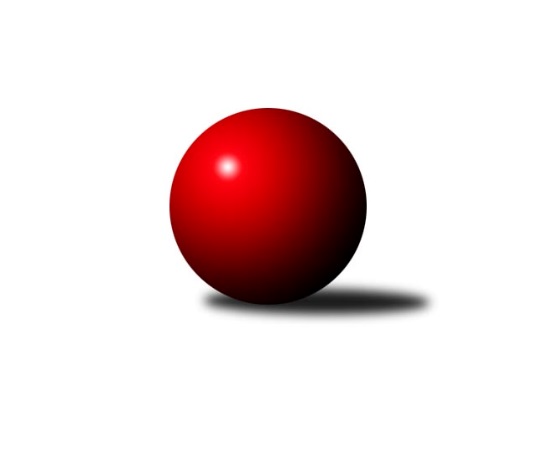 Č.12Ročník 2013/2014	3.2.2014Nejlepšího výkonu v tomto kole: 1722 dosáhlo družstvo: TJ Horní Benešov ˝F˝Meziokresní přebor-Bruntál, Opava 2013/2014Výsledky 12. kolaSouhrnný přehled výsledků:KK PEPINO Bruntál ˝B˝	- TJ Horní Benešov ˝E˝	6:4	1439:1410		3.2.TJ Horní Benešov ˝F˝	- TJ Kovohutě Břidličná ˝C˝	10:0	1722:1605		3.2.KK Minerva Opava ˝C˝	- RSKK Raciborz	4:6	1597:1664		3.2.TJ Jiskra Rýmařov ˝C˝	- TJ Sokol Chvalíkovice ˝B˝	4:6	1592:1637		3.2.Tabulka družstev:	1.	TJ Horní Benešov ˝F˝	10	8	0	2	64 : 36 	 	 1542	16	2.	TJ Kovohutě Břidličná ˝C˝	10	8	0	2	62 : 38 	 	 1545	16	3.	RSKK Raciborz	11	7	0	4	64 : 46 	 	 1537	14	4.	TJ Jiskra Rýmařov ˝C˝	11	6	0	5	68 : 42 	 	 1569	12	5.	TJ Horní Benešov ˝E˝	11	6	0	5	62 : 48 	 	 1560	12	6.	KK PEPINO Bruntál ˝B˝	11	6	0	5	58 : 52 	 	 1534	12	7.	TJ Opava ˝D˝	10	3	0	7	44 : 56 	 	 1518	6	8.	KK Minerva Opava ˝C˝	11	2	0	9	32 : 78 	 	 1442	4	9.	TJ Sokol Chvalíkovice ˝B˝	11	2	0	9	26 : 84 	 	 1439	4Podrobné výsledky kola:	 KK PEPINO Bruntál ˝B˝	1439	6:4	1410	TJ Horní Benešov ˝E˝	Martin Kaduk	 	 194 	 214 		408 	 2:0 	 327 	 	158 	 169		Roman Swaczyna	Přemysl Janalík	 	 164 	 182 		346 	 2:0 	 341 	 	166 	 175		David Schiedek	Jan Mlčák	 	 163 	 175 		338 	 0:2 	 370 	 	194 	 176		Jana Martiníková	Josef Novotný	 	 176 	 171 		347 	 0:2 	 372 	 	173 	 199		Petr Kozákrozhodčí: Nejlepší výkon utkání: 408 - Martin Kaduk	 TJ Horní Benešov ˝F˝	1722	10:0	1605	TJ Kovohutě Břidličná ˝C˝	Pavla Hendrychová	 	 222 	 182 		404 	 2:0 	 402 	 	201 	 201		František Habrman	Miroslav Petřek st.	 	 247 	 218 		465 	 2:0 	 423 	 	214 	 209		Jaroslav Zelinka	Petr Dankovič ml.	 	 240 	 219 		459 	 2:0 	 425 	 	214 	 211		Leoš Řepka ml.	Zdeněk Žanda	 	 181 	 213 		394 	 2:0 	 355 	 	164 	 191		Josef Kočařrozhodčí: Nejlepší výkon utkání: 465 - Miroslav Petřek st.	 KK Minerva Opava ˝C˝	1597	4:6	1664	RSKK Raciborz	Oldřich Tomečka	 	 207 	 216 		423 	 2:0 	 416 	 	214 	 202		Artur Tokarski	Radek Fischer	 	 189 	 184 		373 	 0:2 	 421 	 	194 	 227		Marek Prusicki	Lenka Hrnčířová	 	 205 	 217 		422 	 0:2 	 464 	 	231 	 233		Mariusz Gierczak	Stanislav Troják	 	 174 	 205 		379 	 2:0 	 363 	 	182 	 181		Ryszard Grygielrozhodčí: Nejlepší výkon utkání: 464 - Mariusz Gierczak	 TJ Jiskra Rýmařov ˝C˝	1592	4:6	1637	TJ Sokol Chvalíkovice ˝B˝	Pavel Přikryl	 	 203 	 224 		427 	 2:0 	 420 	 	211 	 209		Roman Beinhauer	Miroslav Langer	 	 202 	 200 		402 	 0:2 	 420 	 	224 	 196		Otto Mückstein	Pavel Švan	 	 168 	 208 		376 	 2:0 	 361 	 	223 	 138		Dalibor Krejčiřík *1	Stanislav Lichnovský	 	 190 	 197 		387 	 0:2 	 436 	 	216 	 220		Antonín Hendrychrozhodčí: střídání: *1 od 51. hodu Nikolas TruplNejlepší výkon utkání: 436 - Antonín HendrychPořadí jednotlivců:	jméno hráče	družstvo	celkem	plné	dorážka	chyby	poměr kuž.	Maximum	1.	Mariusz Gierczak 	RSKK Raciborz	421.33	291.8	129.5	5.3	5/6	(464)	2.	Pavel Přikryl 	TJ Jiskra Rýmařov ˝C˝	418.05	285.5	132.6	5.7	6/6	(460)	3.	Miloslav Petrů 	TJ Horní Benešov ˝E˝	409.27	291.5	117.7	6.5	5/7	(458)	4.	Petr Kozák 	TJ Horní Benešov ˝E˝	408.83	286.9	121.9	6.4	7/7	(495)	5.	Jaroslav Zelinka 	TJ Kovohutě Břidličná ˝C˝	404.95	287.1	117.9	7.9	5/6	(424)	6.	Petr Dankovič ml. 	TJ Horní Benešov ˝F˝	399.30	276.1	123.2	7.4	5/5	(459)	7.	Miroslav Langer 	TJ Jiskra Rýmařov ˝C˝	395.73	272.0	123.8	8.4	6/6	(435)	8.	Vladislav Kobelár 	TJ Opava ˝D˝	392.54	275.9	116.6	9.2	6/6	(420)	9.	Miroslav Petřek  st.	TJ Horní Benešov ˝F˝	392.03	275.7	116.3	8.8	5/5	(465)	10.	Antonín Hendrych 	TJ Sokol Chvalíkovice ˝B˝	391.13	276.3	114.8	9.7	5/5	(436)	11.	Jan Mlčák 	KK PEPINO Bruntál ˝B˝	391.07	277.3	113.8	9.4	5/5	(439)	12.	Ota Pidima 	TJ Kovohutě Břidličná ˝C˝	390.36	276.2	114.2	8.1	5/6	(428)	13.	Jana Martiníková 	TJ Horní Benešov ˝E˝	389.25	271.4	117.9	6.2	7/7	(430)	14.	Artur Tokarski 	RSKK Raciborz	387.00	265.0	122.0	8.0	6/6	(416)	15.	Pavel Švan 	TJ Jiskra Rýmařov ˝C˝	383.83	274.6	109.3	10.6	6/6	(442)	16.	Martin Kaduk 	KK PEPINO Bruntál ˝B˝	383.80	267.8	116.0	9.3	5/5	(423)	17.	Josef Novotný 	KK PEPINO Bruntál ˝B˝	383.43	277.0	106.4	9.6	5/5	(447)	18.	Přemysl Janalík 	KK PEPINO Bruntál ˝B˝	380.73	267.0	113.7	11.1	5/5	(409)	19.	Pavla Hendrychová 	TJ Horní Benešov ˝F˝	380.23	275.9	104.3	9.2	5/5	(436)	20.	Oldřich Tomečka 	KK Minerva Opava ˝C˝	377.53	268.9	108.6	10.7	6/7	(424)	21.	Roman Swaczyna 	TJ Horní Benešov ˝E˝	373.50	263.8	109.7	10.5	7/7	(406)	22.	Stanislav Lichnovský 	TJ Jiskra Rýmařov ˝C˝	371.27	265.3	106.0	10.1	6/6	(428)	23.	Vilibald Marker 	TJ Opava ˝D˝	370.75	268.5	102.2	12.6	6/6	(394)	24.	Zdeněk Žanda 	TJ Horní Benešov ˝F˝	370.72	266.8	103.9	11.2	5/5	(429)	25.	Otto Mückstein 	TJ Sokol Chvalíkovice ˝B˝	366.87	261.5	105.4	12.1	5/5	(420)	26.	Karel Michalka 	TJ Opava ˝D˝	365.20	261.6	103.6	11.8	5/6	(417)	27.	Anna Dosedělová 	TJ Kovohutě Břidličná ˝C˝	361.67	264.6	97.1	11.4	4/6	(392)	28.	Marek Prusicki 	RSKK Raciborz	360.37	260.3	100.0	12.1	6/6	(421)	29.	Lubomír Bičík 	KK Minerva Opava ˝C˝	357.21	260.9	96.4	11.3	7/7	(396)	30.	Josef Kočař 	TJ Kovohutě Břidličná ˝C˝	348.88	257.8	91.1	15.0	4/6	(365)	31.	Lenka Hrnčířová 	KK Minerva Opava ˝C˝	335.40	251.7	83.7	19.1	5/7	(422)		Kateřina Staňková 	TJ Opava ˝D˝	466.00	316.0	150.0	3.0	1/6	(466)		Josef Klapetek 	TJ Opava ˝D˝	419.67	292.3	127.3	8.0	3/6	(437)		Leoš Řepka ml. 	TJ Kovohutě Břidličná ˝C˝	411.50	295.8	115.7	9.0	3/6	(429)		Roman Beinhauer 	TJ Sokol Chvalíkovice ˝B˝	409.00	288.0	121.0	5.5	2/5	(420)		Krzysztof Wróblewski 	RSKK Raciborz	406.75	284.3	122.5	6.8	1/6	(422)		David Břoušek 	TJ Horní Benešov ˝F˝	404.00	301.0	103.0	15.0	1/5	(404)		František Habrman 	TJ Kovohutě Břidličná ˝C˝	401.67	281.3	120.3	7.7	3/6	(430)		Dalibor Krejčiřík 	TJ Sokol Chvalíkovice ˝B˝	399.33	291.3	108.0	9.8	3/5	(434)		Milan Franer 	TJ Opava ˝D˝	399.00	284.7	114.3	9.7	1/6	(409)		Cezary Koczorski 	RSKK Raciborz	389.67	265.0	124.7	7.3	3/6	(395)		Jan Strnadel 	KK Minerva Opava ˝C˝	388.75	275.5	113.3	9.6	4/7	(430)		Dominik Chovanec 	KK Minerva Opava ˝C˝	385.00	267.3	117.7	8.0	3/7	(406)		Tomáš Volman 	TJ Opava ˝D˝	385.00	274.0	111.0	14.0	1/6	(385)		Vladimír Klein 	TJ Opava ˝D˝	382.67	262.3	120.3	11.7	1/6	(404)		Markéta Jašková 	TJ Opava ˝D˝	382.00	277.0	105.0	13.0	1/6	(382)		Martin Chalupa 	KK Minerva Opava ˝C˝	380.00	273.0	107.0	11.0	1/7	(380)		Sabina Trulejová 	TJ Sokol Chvalíkovice ˝B˝	379.50	268.0	111.5	8.0	1/5	(394)		Lubomír Khýr 	TJ Kovohutě Břidličná ˝C˝	376.88	272.3	104.6	12.6	2/6	(385)		Radek Fischer 	KK Minerva Opava ˝C˝	374.00	259.5	114.5	10.8	2/7	(397)		Filip Jahn 	TJ Opava ˝D˝	369.00	262.0	107.0	13.0	1/6	(369)		Ryszard Grygiel 	RSKK Raciborz	366.00	262.8	103.3	9.6	3/6	(416)		Jan Kriwenky 	TJ Horní Benešov ˝E˝	365.00	258.0	107.0	13.0	1/7	(365)		Dariusz Jaszewski 	RSKK Raciborz	363.83	264.2	99.7	12.3	3/6	(404)		David Schiedek 	TJ Horní Benešov ˝E˝	360.56	261.3	99.2	11.7	3/7	(414)		Pavel Jašek 	TJ Opava ˝D˝	359.00	252.0	107.0	11.0	2/6	(369)		Jiří Novák 	TJ Opava ˝D˝	356.00	258.0	98.0	14.0	1/6	(356)		Ladislav Podhorský 	KK PEPINO Bruntál ˝B˝	343.00	254.0	89.0	14.0	1/5	(343)		Stanislav Troják 	KK Minerva Opava ˝C˝	335.00	247.1	87.9	15.4	3/7	(398)		Dominik Havlíček 	TJ Sokol Chvalíkovice ˝B˝	322.67	234.0	88.7	13.5	3/5	(339)		Josef Příhoda 	KK PEPINO Bruntál ˝B˝	315.00	236.0	79.0	21.0	1/5	(315)		Vlastimil Trulej 	TJ Sokol Chvalíkovice ˝B˝	303.00	220.5	82.5	17.0	2/5	(340)		Daniel Beinhauer 	TJ Sokol Chvalíkovice ˝B˝	302.50	222.5	80.0	18.5	1/5	(305)		Nikolas Trupl 	TJ Sokol Chvalíkovice ˝B˝	296.23	221.0	75.3	21.5	3/5	(346)		Barbora Nepožitková 	KK PEPINO Bruntál ˝B˝	267.00	200.0	67.0	18.0	1/5	(267)Sportovně technické informace:Starty náhradníků:registrační číslo	jméno a příjmení 	datum startu 	družstvo	číslo startu
Hráči dopsaní na soupisku:registrační číslo	jméno a příjmení 	datum startu 	družstvo	Program dalšího kola:13. kolo10.2.2014	po	17:00	TJ Sokol Chvalíkovice ˝B˝ - KK PEPINO Bruntál ˝B˝	10.2.2014	po	17:00	TJ Horní Benešov ˝E˝ - KK Minerva Opava ˝C˝	10.2.2014	po	18:00	TJ Jiskra Rýmařov ˝C˝ - TJ Horní Benešov ˝F˝	10.2.2014	po	18:00	TJ Opava ˝D˝ - TJ Kovohutě Břidličná ˝C˝	Nejlepší šestka kola - absolutněNejlepší šestka kola - absolutněNejlepší šestka kola - absolutněNejlepší šestka kola - absolutněNejlepší šestka kola - dle průměru kuželenNejlepší šestka kola - dle průměru kuželenNejlepší šestka kola - dle průměru kuželenNejlepší šestka kola - dle průměru kuželenNejlepší šestka kola - dle průměru kuželenPočetJménoNázev týmuVýkonPočetJménoNázev týmuPrůměr (%)Výkon3xMiroslav Petřek st.Hor.Beneš.F4653xMiroslav Petřek st.Hor.Beneš.F115.994655xMariusz GierczakRaciborz4648xMariusz GierczakRaciborz115.324642xPetr Dankovič ml.Hor.Beneš.F4593xMartin KadukPEPINO B114.864081xAntonín HendrychChvalíkov. B4363xPetr Dankovič ml.Hor.Beneš.F114.494597xPavel PřikrylRýmařov C4271xAntonín HendrychChvalíkov. B110.934362xLeoš Řepka ml.Břidličná C4255xPavel PřikrylRýmařov C108.64427